Lampiran 1. Bagan Pembuatan Vegetable Leather WortelLampiran 2. Bahan Pembuatan Vegetable Leather  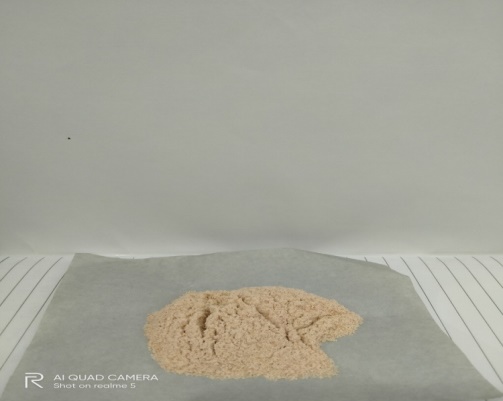 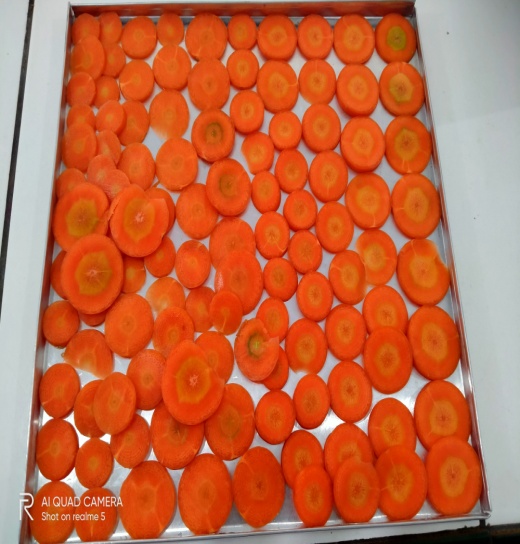 Wortel						 Tepung Sagu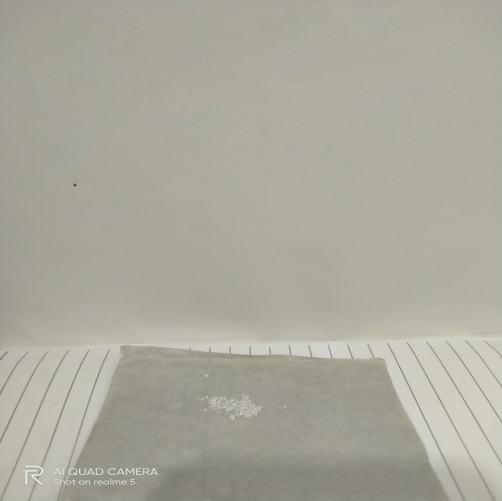 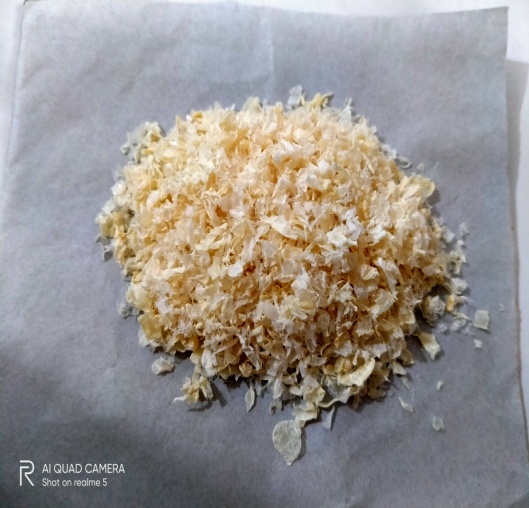             						Kitosan				     Asam Sitrat					Gula Pasir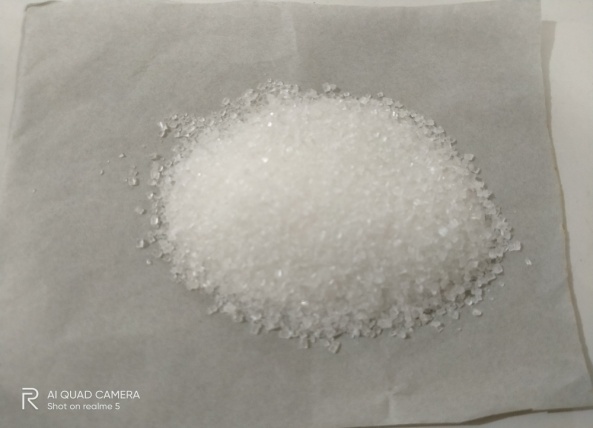 Lampiran 3. Hasil Uji Stabilitas Vegetable Leather  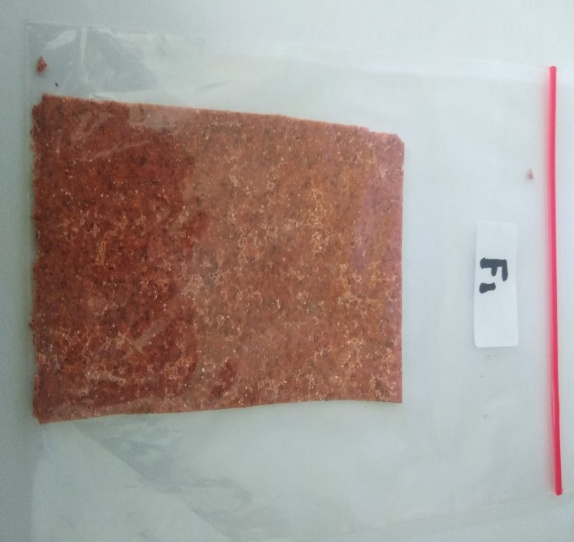 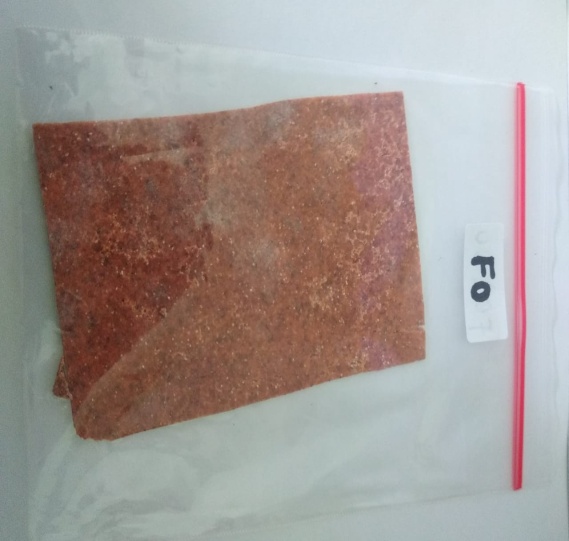 		F0 ( Blanko)				F0 ( Blanko)				F1 (Kitosan 0,5%)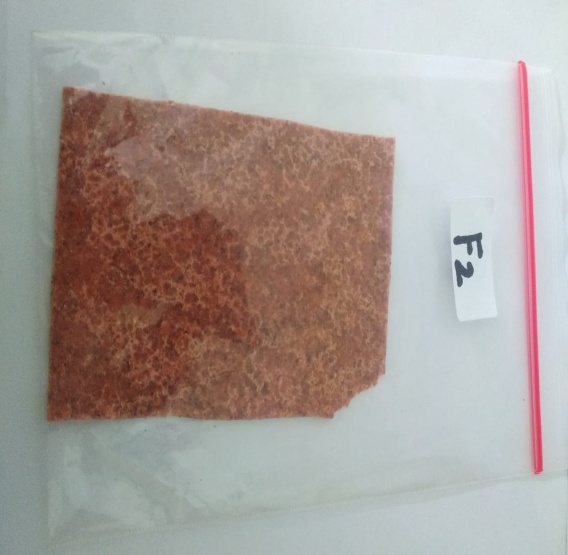 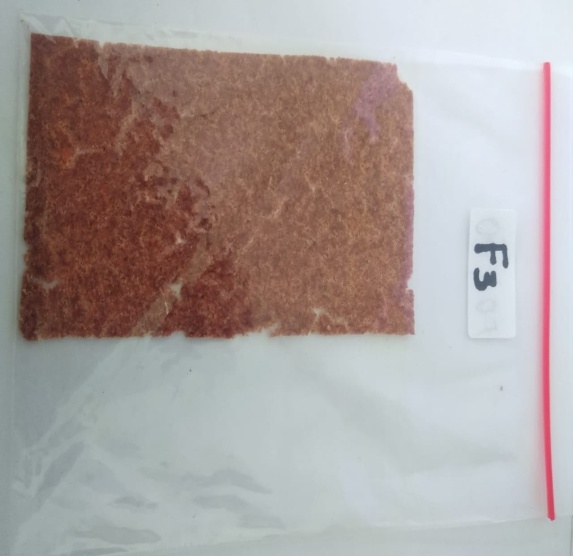       FII (Kitosan 1%)				   FIII (Kitosan 2%)	Lampiran 4. Hasil Uji pH Vegetable Leather  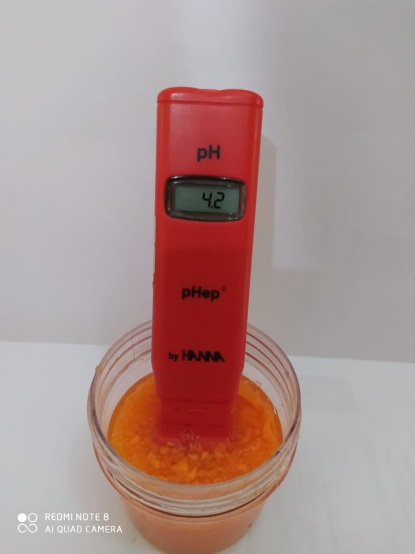 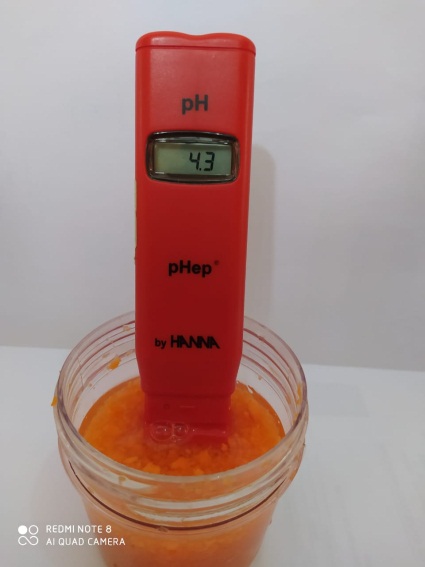 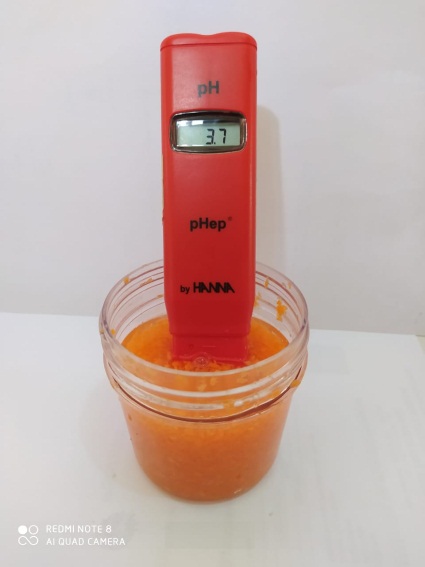 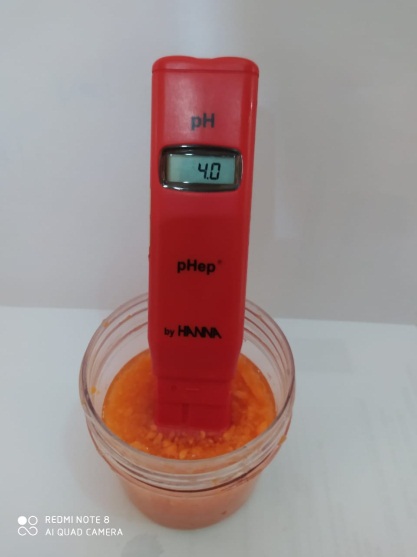 